                                 North Central District Health Department 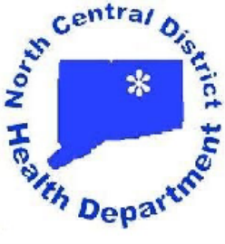  Enfield—31 North Main Street, Enfield, CT 06082 * (860) 745-0383 Fax (860) 745-3188 Vernon—375 Hartford Turnpike, Room 120, Vernon, CT 06066 * (860) 872-1501 Fax (860) 872 1531 Windham—Town Hall, 979 Main Street, Willimantic, CT 06226 * (860) 465-3033 Fax (860) 465-3032 Stafford—Town Hall, 1 Main Street, Stafford Springs, CT 06076 * (860) 684-5609 Fax (860) 684-1768                                                                                                                                                  Patrice A. Sulik, MPH, R.S.                                                                                                                                                  Director of HealthNORTH CENTRAL DISTRICT HEALTH DEPARTMENTMINUTES OF PUBLIC HEARINGWEDNESDAY, January 9, 2019NCDHD Headquarters31 North Main StreetEnfield, ConnecticutChairman Diane Wheelock convened the public hearing at 7:01 PMMembers Present:  Diane Wheelock, Chair, Linda DeGray, Fred Journalist, Dianne Trueb, Len Norton, Maria Whelden, Catherine Rebai, William Meier, Matthew MaynardMembers Absent:  Ken Nelson, Shannon Grant, Maurice LaRosa, Mary Ann Turner, Trish Vayda, Ben Rodriguez, Victor Mathieu, Rick Zulick, Dawn Maselek.Also Present:  Patrice Sulik, Director of HealthNo public was present.Diane Wheelock, Chairman, stated the purpose of the public hearing was to review the District’s proposed 2019-2020 budget.  Attached are the Legal Notices which were printed in the Journal Inquirer and The Chronicle newspapers.The balanced budget proposes no per capita increase over the present year.  The per capita local share amount will remain at $4.67.  Each town’s contribution will be based on the population which has increased at different rates in each of the towns; therefore, making individual town’s increase vary accordingly.  The District as a whole has seen an increase in population of 787.No one was present from the public to speak in favor or against the proposed budget.The public hearing on the proposed 2019-2020 budget was closed at 7:05 PM.						Respectfully submitted,						Patrice A. Sulik						Secretary